Name: _______________________________________________________________________________________________How Did Colonialism Affect Kenya - Background Essay QuestionsRead the background essay, and answer the following questions with complete thoughts…What is colonialism?What are the two arguments pertaining to the impact of colonialism?Which European nation took control of Kenya?How many different ethnic groups lived in Kenya prior to European influence?How different were each of the ethnic groups that lived in Kenya?How did Africans respond to European colonists?What impacts did European settlers have on Kenyans?What changed because of European influence on Kenyan government (explain what was, and what became)?How impactful was the Devonshire Declaration?What steps did the Kenyans take to obtain independence from European colonizers?Summarize in your words the essential question of the DBQ in the last section of the background essay. 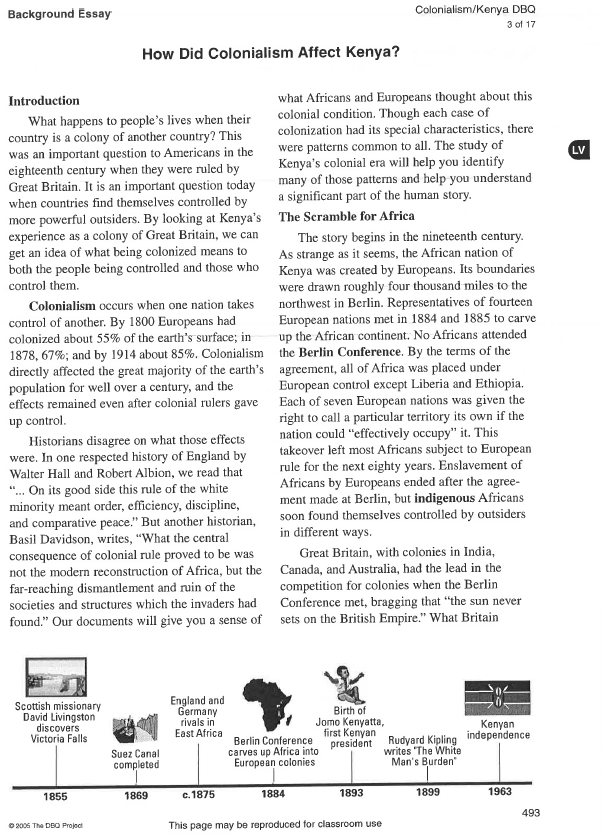 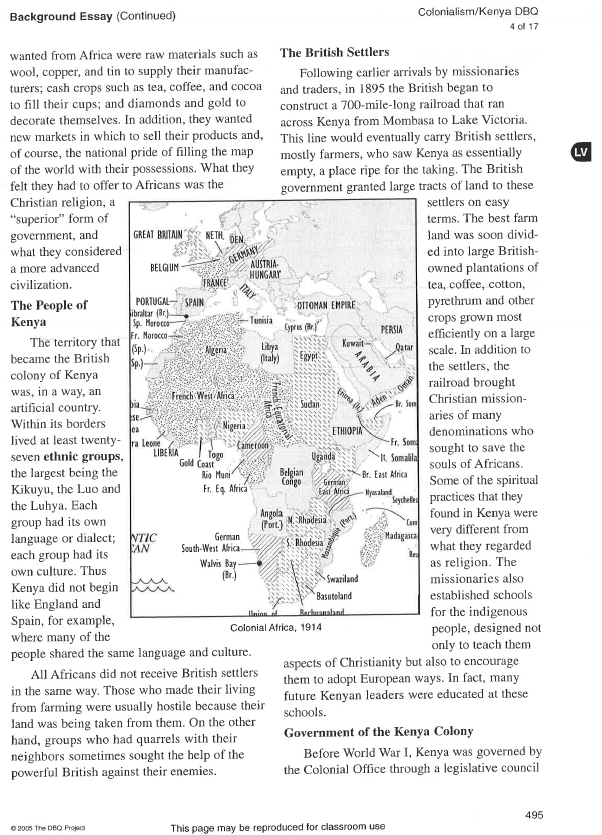 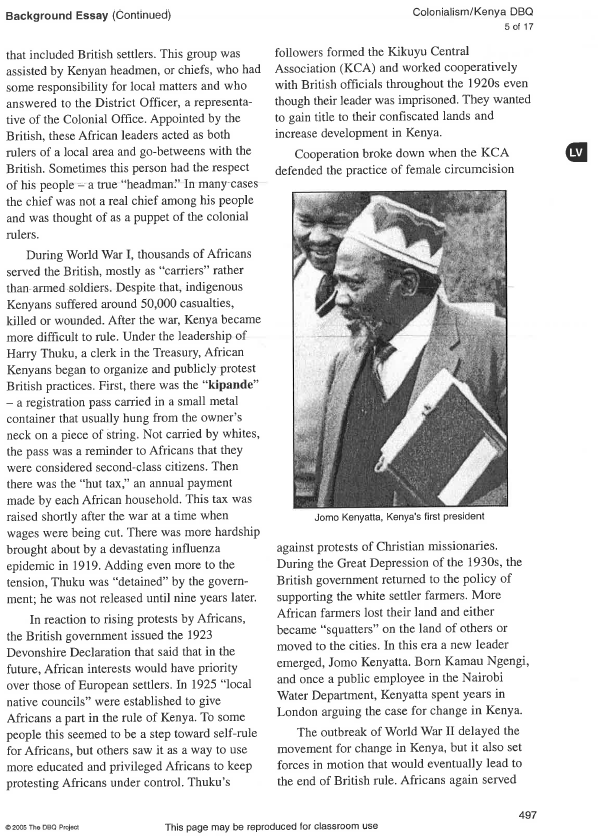 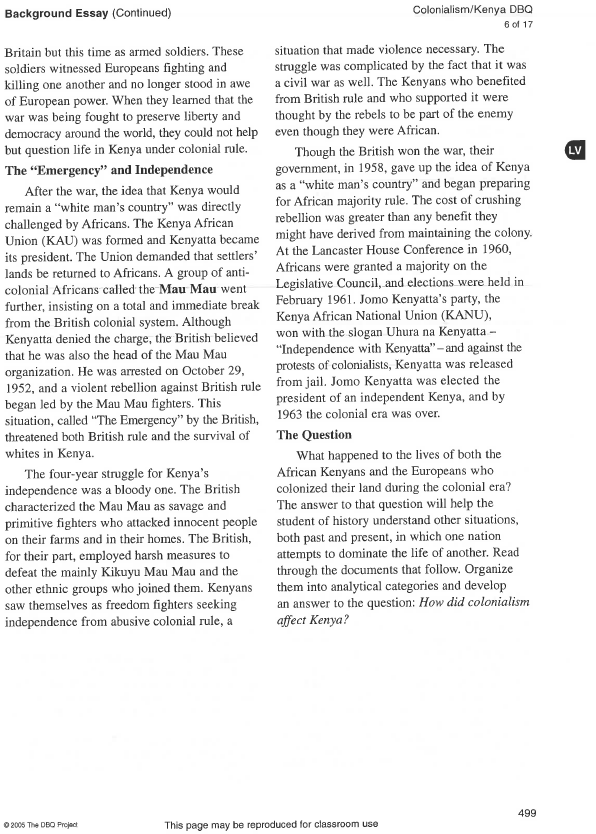 